Civilization Fact Report: Ancient EgyptChronology. Map. 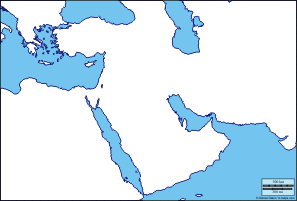 PERSIAN Summary. Put together the Political, Economic, Religious, Social, Interactive, Artistic, & Natural characteristics. This should be FULL of names, dates, key terms, & other historic evidence!  Key terms for Ancient Egypt: Nile River, cataracts, flooding, bronze, Hyksos, iron, pharaoh, Menes, Horus, ma’at, bureaucrats, Old Kingdom, Middle Kingdom, New Kingdom, social mobility, patriarchy, Hatshepsut, pyramids, hieroglyphics, pictographs, papyrus, Amon-Re, Isis, Osiris, Horus, The Book of the Dead,Political: Thesis sentence: Economic: Thesis sentence: Religious/Philosophical: Thesis sentence: Social: Thesis sentence: Interactions Thesis sentence: Arts/Intellectual Achievements: Thesis sentence: Nature: Thesis sentence: Thematic paragraph: 